ส่วนงาน  คณะวิทยาการจัดการ มหาวิทยาลัยเกษตรศาสตร์                       โทร.   	ที่       อว 6503.03/                                    วันที่          มีนาคม 2565      	       เรื่อง  ขอนำส่งเงินโครงการพัฒนาวิชาการ ระเบียนเลขที่	เรียน  คณบดีคณะวิทยาการจัดการ ผ่าน หัวหน้าสำนักงานเลขานุการ	ด้วยโครงการ.................................................................................................................................... ซึ่งดำเนินการตามข้อบังคับมหาวิทยาลัยเกษตรศาสตร์ว่าด้วยการพัฒนาวิชาการ พ.ศ. 2559 ได้รับเงินงวดที่ .... จำนวนเงินตามสัญญา.....................บาท นั้น	เพื่อให้การดำเนินงานโครงการดังกล่าวข้างต้นเป็นไปด้วยความเรียบร้อยและถูกต้องตามข้อบังคับมหาวิทยาลัยเกษตรศาสตร์ โครงการฯ จึงขอดำเนินการ ดังต่อไปนี้ขอให้ออกใบเสร็จรับเงิน 1 ฉบับ ให้กับ……………………………………………………………………………เลขประจำตัวผู้เสียภาษี.......................................... ดังนี้ช่องรายการให้ระบุว่า.........................................................................................................จำนวนเงินในใบเสร็จรับเงิน เท่ากับยอดเงินนำส่งมหาวิทยาลัย เป็นจำนวนเงิน.................บาทยอดเงินนำส่งมหาวิทยาลัย รวมกับ 	 เงินค้ำประกันผลงาน	 เงินค่าปรับ รวมเป็นจำนวนเงิน ............................ บาท มีรายละเอียดตามบันทึกขอนำส่งเงินโครงการพัฒนาวิชาการไม่เต็มจำนวนในใบเสร็จรับเงินดังแนบ1.3 คู่สัญญาชำระเงินเข้าบัญชีเงินฝากธนาคารของมหาวิทยาลัยฯ โดยเงินสด/เช็ค ผ่าน Bill Payment ธนาคาร (โปรดระบุ) : กรุงไทย  ทหารไทย  ไทยพาณิชย์ วันที่ …………………………… ดังแนบเงินโอน GFMIS ตามใบโอนเงินที่กองคลังรับรองยอดเงินแล้ว ดังแนบโอนเงินเข้าบัญชีมหาวิทยาลัยฯ ตามใบรับฝากเงินธนาคาร ดังแนบขอนำส่งเงินโครงการฝากเข้าบัญชีเงินรายได้พัฒนาวิชาการ ตามข้อบังคับข้อ 14 จึงเรียนมาเพื่อโปรดพิจารณาและดำเนินการต่อไป							  (...........................................)	หัวหน้าโครงการ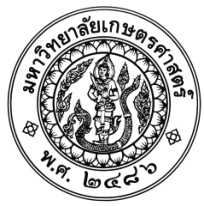                 บันทึกข้อความ